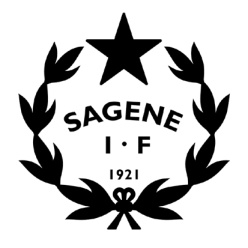 Tid: 		12. mars 2019 kl. 18.00.Sted:		Klubbhuset.Inviterte:	Hele styret.Besøk: 		Frafall: 	 	BrytingSAKSLISTEÅpning av møtetGodkjenning av innkallingVedlegg: Innkalling styremøte 12.03.2019Vedtak: Innkallingen godkjennes uten anmerkninger. Godkjenning av protokollerVedlegg: Protokoll styremøte 29.01.2019Vedtak: Protokollen godkjennes med følgende anmerkninger: Vedtakssaker Årsmøtet 2019 – Planlegging, forberedelser, frister. Budsjett 2019- 2021 – Innebandy, pott/fond, langtidsbudsjett, medlemsavgift (I lenken).Sagene IFs strategi 2017- 2020 – Rapport 2018 + oppdatert strategi 2019- 2021 (I lenken). OrienteringssakerTrenerforum 6. april – Oppsummering. Digital signering – Avtale inngått Penneo Oppfølging av avdelingene –  Kartleggingsskjema.Regnskapsrapport pr. 31.12.2018. (Ikke endeling, uten avskrivninger).Rapport utestående medlems- og treningsavgift. Avviksrapportering HMS .Vedtaksprotokollen.MØTEPLANSTYRESAKER FREMOVER:Årsmøtet 2019 Rehabilitering av tennisbanene på Voldsløkka. Oppfølging av utbyggingen av Voldsløkka sør Anleggssituasjonen for Sagene IF fotball – Status og løsningerGDPR – nye personvernregler i Sagene IF. MøteUkedagDatoTidspktStedStyretTirsdag12.03.1918:00KlubbhusetÅrsmøteTorsdag28.03.1918:00KlubbhusetAUTirsdag10.04.1918:00KlubbhusetStyreseminarTorsdag09.05.1918:00KlubbhusetAUTirsdag22.05.1918:00KlubbhusetStyretTirsdag25.06.1918:00KlubbhusetAUTirsdag13.08.1918:00KlubbhusetStyretTirsdag27.08.1918:00KlubbhusetAUTirsdag24.09.1918:00KlubbhusetStyretTirsdag22.10.1918:00KlubbhusetAUTirsdag12.11.1918:00KlubbhusetStyret + julebordTorsdag12.12.1918:00Klubbhuset